DELO NA DALJAVO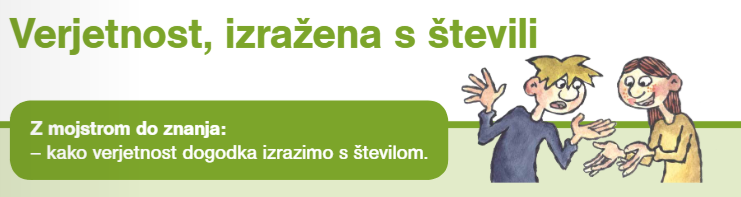 Preglej rešene naloge in si v zvezek naredi izpiske: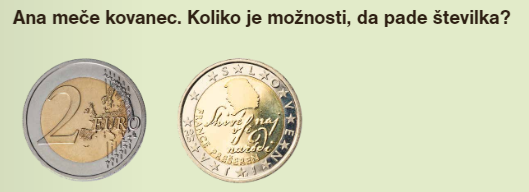 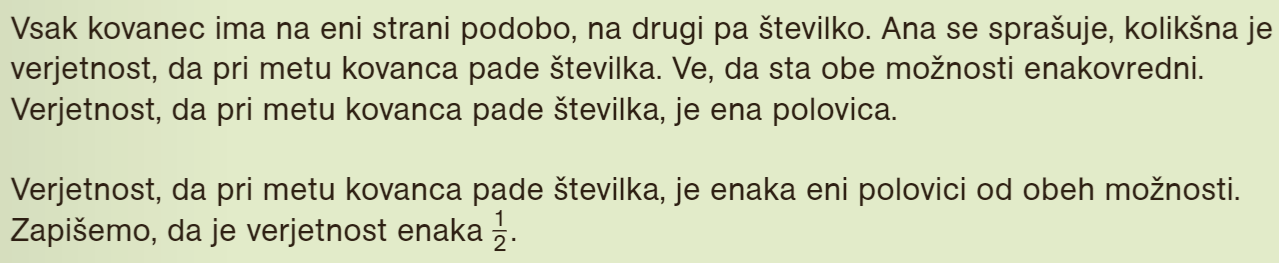 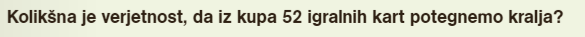 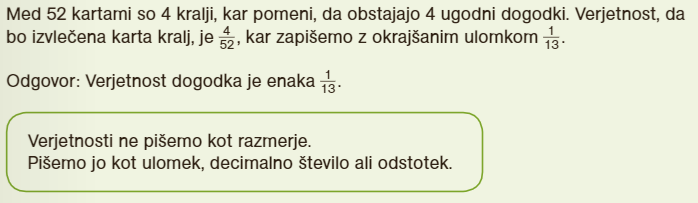 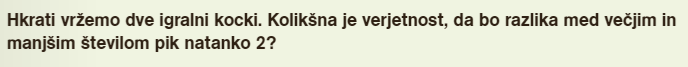 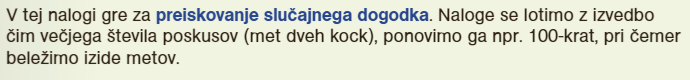 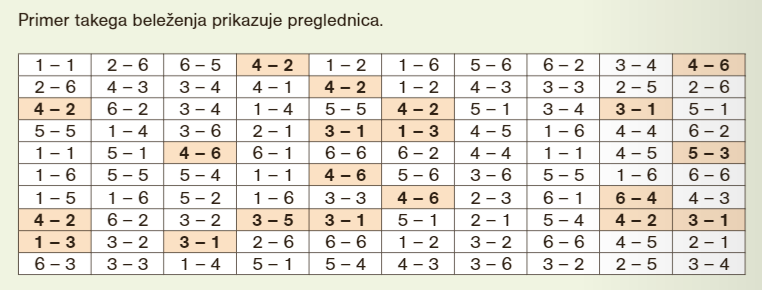 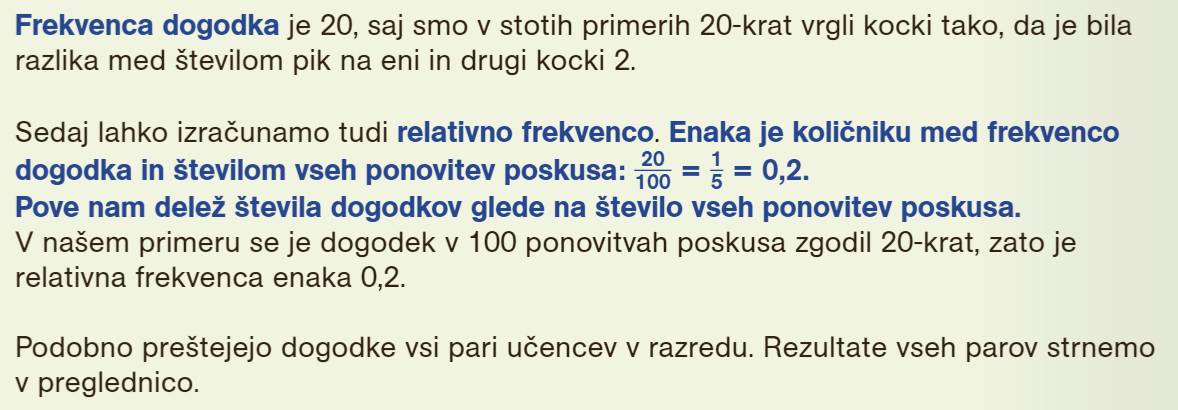 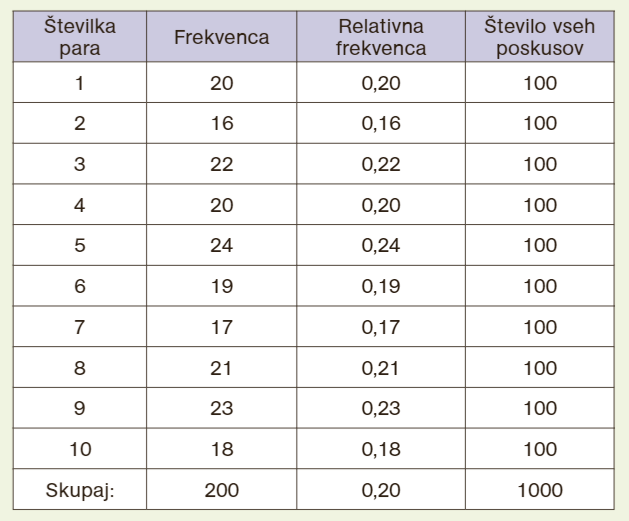 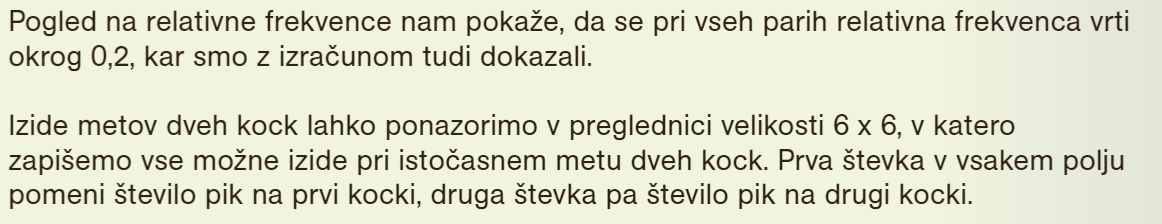 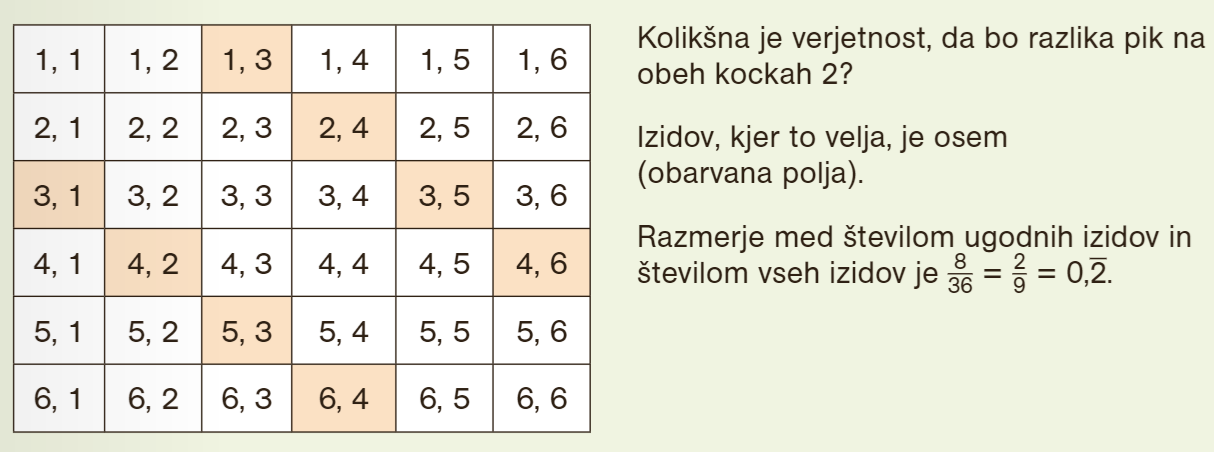 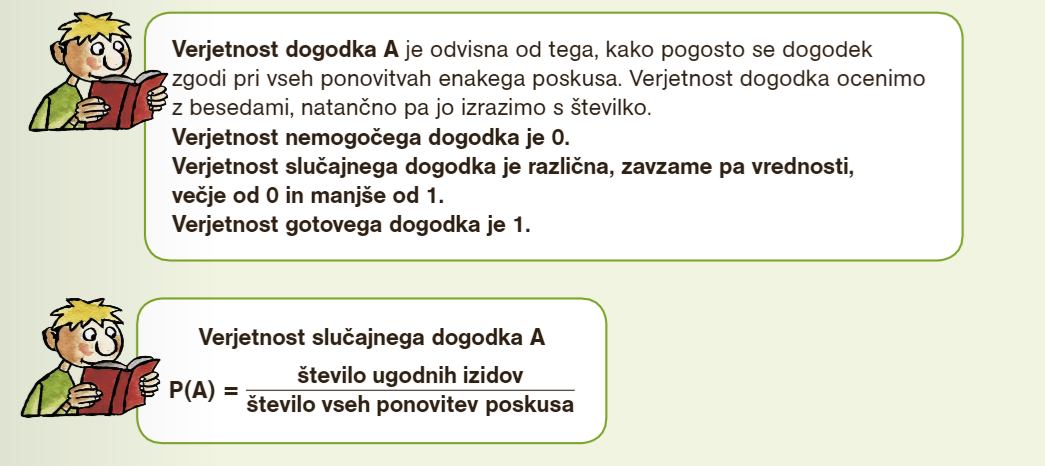 Še sam reši nekaj nalog: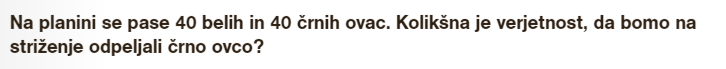 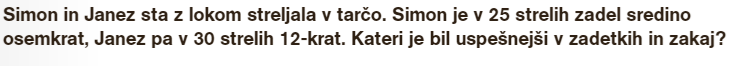 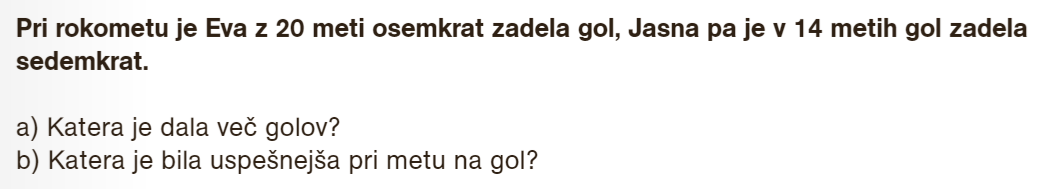 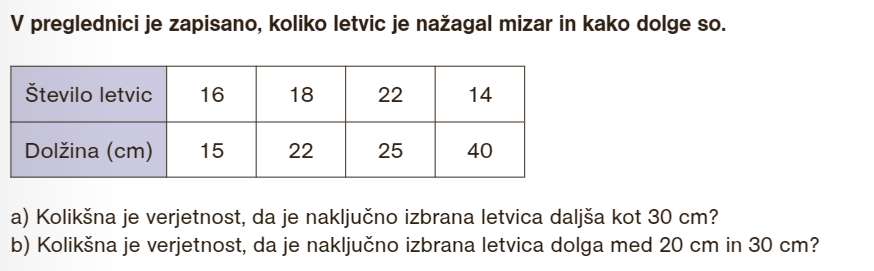 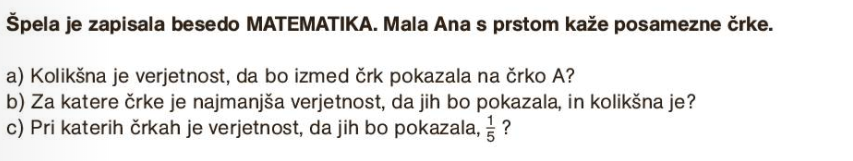 